2022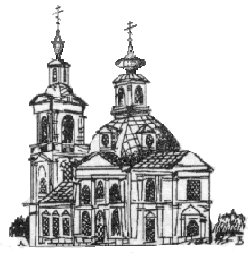 РАСПИСАНИЕ БОГОСЛУЖЕНИЙ ХРАМАКАЗАНСКОЙ ИКОНЫ БОЖИЕЙ МАТЕРИИЮНЬ                в ПучковоОтдание праздника Пасхи.Бгвв. вел. кн. Димитрия Донского. Прп. Евфросинии (Евдокии), вел. кн. Московской 31 мая вт. – 18.00 – Вечерня, утреня (пасх. чином)         авт.:   - 17.35, м-н «В» - 17.45 1 ср. –   8.45 – Пасх. Часы. Литургия                                авт.:  - 8.20, м-н «В» - 8.30ВОЗНЕСЕНИЕ ГОСПОДНЕ 1 ср. – 17.00 – Всенощное бдение (лития)                        авт.: 40 км - 16.35, м-н «В» - 16.45 2 чт. –   7.10 – Школьный храм – Часы. Литургия              авт.: 40 км - 6.45; м-н «В» - 6.55          –   9.10 – Часы. Литургия                            авт.:  - 8.20, 8.45; м-н «В» - 8.30, 8.55Владимирской иконы Божией Матери. Равноап. Константина и Елены.Блгв. кн. Константина и чад его Михаила и Феодора Муромских 2 чт. – 18.00 – Вечерня. Утреня (полиелей)                    авт.: 40 км - 17.35; м-н «В» - 17.45 3 пт. –   8.40 – Часы. Литургия                                          авт.:  - 8.20; м-н «В» - 8.30Мч. Василиска. Свв. Отцов 2-го Вселенского собора 4 сб. –   7.30 – Утреня. Часы. Литургия                                   авт.:  - 7.10, м-н «В» - 7.20Неделя 7-я по Пасхе, свв. отцов 1-го Вселенского Собора. Свт. Леонтия Ростовского. Прп. Евфросинии Полоцкой 4 сб. – 17.00 – Всенощное бдение                                           авт.: 40 км - 16.35, м-н «В» - 16.45 5 вс. –   7.10 – Школьный храм – Часы. Литургия              авт.: 40 км - 6.45; м-н «В» - 6.55          –   9.10 – Часы. Литургия                           авт.:  – 7.40, 8.20, м-н «В» - 7.50, 8.30Блж. Ксении Петербургской. Прп. Симеона столпника Дивногорца. Прп. Никиты Переяславс. 5 вс.  – 18.00 – Вечерня. Утреня (полиелей)                    авт.: 40 км - 17.35; м-н «В» - 17.45 6 пн. –   8.40 – Часы. Литургия                                           авт.:  - 8.20; м-н «В» - 8.30Третье обретение главы Иоанна Предтечи. Свт. Иннокентия Херсонского 6 пн.  – 18.00 – Вечерня. Утреня (полиелей)                   авт.: 40 км - 17.35; м-н «В» - 17.45 7 вт. –   8.40 – Часы. Литургия                                            авт.:  - 8.20; м-н «В» - 8.30Прпп. Нила Столобенского, Ферапонта Белоезерского, Давида Гареджийского. Прав. Иоанна Рус. 8 ср.  – 18.00 – Вечерня. Утреня (полиелей)                   авт.: 40 км - 17.35; м-н «В» - 17.45 9 чт. –   8.40 – Часы. Литургия                                           авт.:  - 8.20; м-н «В» - 8.30Отдание Вознесения. Свт. Игнатия Ростовского. Мц. Еликониды10 пт. –  8.00 – Утреня (славословие). Часы. Литургия      авт.:  - 7.40, м-н «В» - 7.50Троицкая родительская суббота. Свт. Луки Крымского. Прп. Иова (Иисуса) Анзерского10 пт. – 18.00 – Заупокойные вечерня, утреня, лития авт.:  40 км - 17.35, м-н «В» - 17.4511 сб. –   8.40 – Часы. Литургия. Панихида                      авт.:  - 8.20, м-н «В» - 8.30              –   8.40 – на кладбище в Губцево – Часы. Литургия. ПанихидаНеделя 8-я по Пасхе. День Святой ТРОИЦЫ. Пятидесятница11 сб. – 17.00 – Всенощное бдение (лития)                         авт.:  - 16.35, м-н «В» - 16.4512 вс. –   7.10 – Школьный храм – Часы. Литургия           авт.:  - 6.45; м-н «В» - 6.55           –   9.10 – Часы. Литургия. Вечерня с коленопреклонными молитвами    авт.:  - 8.20, 8.45; м-н «В» - 8.30, 8.55День Святого Духа. Сщмч. Философа Орнатского и сыновей его Николая и Бориса13 пн. –  8.00 – Утреня.(славословие) Часы. Литургия        авт.:  - 7.40, м-н «В» - 7.50Прав. Иоанна Кронштадтского. Прп. Иустина Поповича. Мч. Иустина Философа13 пн.  – 18.00 – Вечерня. Утреня (полиелей)                  авт.: 40 км - 17.35; м-н «В» - 17.4514 вт. –   8.40 – Часы. Литургия                                          авт.:  - 8.20; м-н «В» - 8.30Перенесение мощей блгв. царевича Дмитрия из Углича в Москву16 чт. –   8.00 – Утреня. (славословие). Часы. Литургия     авт.:  - 7.40, м-н «В» - 7.50Отдание Пятидесятницы. Блгв. кн. Игоря Киевского и Черниговского18 сб. –   7.30 – Утреня (славословие). Часы. Литургия     авт.:  - 7.10, м-н «В» - 7.20Неделя 1-я по Пятидесятнице, глас 8. Всех Святых. Иконы Б. М. «Умягчение злых сердец»18 сб. – 17.00 – Всенощное бдение                                   авт.: 40 км - 16.35, м-н «В» - 16.4519 вс. –   7.10 – Школьный храм – Часы. Литургия            авт.:  - 6.45; м-н «В» - 6.55           –   9.10 – Часы. Литургия                           авт.:  - 8.20, 8.45; м-н «В» - 8.30, 8.55(Заговенье на Петров пост)Прав. Алексия Московского. Прп. Кирилла Белоезерского21 вт. – 18.00 – Вечерня, утреня (полиелей)                    авт.:   - 17.35, м-н «В» - 17.4522 ср. –   8.40 – Часы. Литургия                                         авт.:  - 8.20, м-н «В» - 8.30Свтт. Василия Рязанского, Иоанна Тобольского. Соборы Рязанских и Тобольских святых22 ср. – 18.00 – Вечерня, утреня (полиелей)                    авт.:   - 17.35, м-н «В» - 17.4523 чт. –   8.40 – Часы. Литургия                                         авт.:  - 8.20, м-н «В» - 8.30Ап. Варфоломея и Варнавы. Прп. Варлаама Хутынского. Иконы Б. М. «Курской-Коренной»23 чт. – 18.00 – Вечерня, утреня (полиелей)                    авт.:   - 17.35, м-н «В» - 17.4524 пт. –   8.40 – Часы. Литургия                                         авт.:  - 8.20, м-н «В» - 8.30Прп. Онуфрия Великого. Прп. Петра Афонского. Блгв. вел. кн. Анны Кашинской25 сб. –   7.30 – Утреня. Часы. Литургия                           авт.:  - 7.10, м-н «В» - 7.20Неделя 2-я по Пятидесятнице, глас 1. Всех святых, в земле Русской просиявших. Всех преподобных Святой Горы Афонской25 сб. – 17.00 – Всенощное бдение (лития)                    авт.: 40 км - 16.35; м-н «В» - 16.4526 вс. –   7.10 – Школьный храм – Часы. Литургия           авт.:  - 6.45; м-н «В» - 6.55           –   9.10 – Часы. Литургия                            авт.:  - 8.20, 8.45; м-н «В» - 8.30, 8.55Прор. Елисея. Свт. Мефодия Константинопольского. Собор Дивеевских святых26 вс. – 18.00 – Вечерня. Утреня                                    авт.: 40 км - 17.35; м-н «В» - 17.4527 пн.  –   8.40 – Часы. Литургия                                        авт.:  - 8.20; м-н «В» - 8.25Свт. Феофана, затворника Вышенского. Прп. Тихона Медынского, Калужского28 вт. – 18.00 – Вечерня. Утреня (полиелей)                    авт.: 40 км - 17.35; м-н «В» - 17.4529 ср.  –   8.40 – Часы. Литургия                                         авт.:  - 8.20; м-н «В» - 8.25Боголюбской иконы Божией Матери(27 лет освящения престола прпп. Зосимы и Савватия Соловецких)30 чт. – 18.00 – Вечерня. Утреня (полиелей)                    авт.: 40 км - 17.35; м-н «В» - 17.451июля пт. –   8.40 – Часы. Литургия                                     авт.:  - 8.20; м-н «В» - 8.30Исповедь – в конце вечерних служб; в будни и субботы – в 8.30;в воскресные дни: перед ранней Литургией  –  в 7.00,  перед поздней  –  в 8.30.Таинство Крещения:  по субботам  – в 12.00и воскресеньям – в 13.30Беседа с родителями и крестными – по субботам  – в 15.00Маршрут автобуса:  от ул. Центральной, д. 6 — по остановкам улиц Центральной, Солнечной,  Октябрьского просп.  —  «Пятерочка»,  котельная у школы №2 - ХРАМ.—  После служб (включая молебен и панихиду) автобус идет по обратному маршруту.